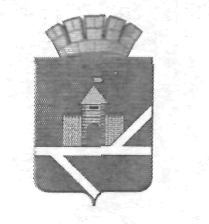 РАСПОРЯЖЕНИЕ
АДМИНИСТРАЦИИ ПЫШМИНСКОГО ГОРОДСКОГО ОКРУГА__________________________________________________________________________________________             № _____________                                      пгт.ПышмаО проведении отбора заявителей на получение субсидии на выполнение работ по организации и обеспечению первичных мер пожарной безопасности на территории Пышминского городского округа    В соответствии с Порядком предоставления субсидий из бюджета Пышминского городского округа на выполнение работ по организации  и обеспечению первичных мер пожарной безопасности на территории Пышминского городского округа, утвержденным постановлением администрации Пышминского городского округа от 29.10.2018 № 638, с изменениями, внесенными постановлением администрации Пышминского городского округа  от 13.02.2019 № 88,1. Провести отбор заявителей на получение субсидии на выполнение работ по организации и обеспечению первичных мер пожарной безопасности на территории Пышминского городского округа.2. Утвердить;1) извещение о проведении отбора заявителей на получение субсидии на выполнение работ по организации и обеспечению первичных мер пожарной безопасности на территории Пышминского городского округа (Приложение №1);2) состав комиссии  по  отбору заявителей на получение субсидии на выполнение работ по организации и обеспечению первичных мер пожарной безопасности на территории Пышминского городского округа (Приложение №2).3. Организационно-правовому отделу администрации Пышминского городского округа в течение одного рабочего дня со дня издания настоящего распоряжения разместить на сайте Пышминского городского округа извещение о проведении отбора заявителей на получение субсидии на выполнение работ по организации и обеспечению первичных мер пожарной безопасности на территории Пышминского городского округа.4. Контроль за исполнением настоящего распоряжения оставляю за собой.ГлаваПышминского городского округа                                                           В.В. Соколов                                                                               Приложение №1 к распоряжению                                                  администрации Пышминского городского округа                                                                               от _________________№_______Извещениео проведении отбора заявителей на получение субсидии на выполнение работ по организации и обеспечению первичных мер пожарной безопасности на территории Пышминского городского округа    1.  Администрацией Пышминского городского округа    в соответствии с Порядком предоставления субсидий из бюджета Пышминского городского округа на выполнение работ по организации  и обеспечению первичных мер пожарной безопасности на территории Пышминского городского округа, утвержденным постановлением администрации Пышминского городского округа от 29.10.2018 № 638, с изменениями, внесенными постановлением администрации Пышминского городского округа  от 13.02.2019 № 88, проводится отбор заявителей на получение субсидии на выполнение работ по организации и обеспечению первичных мер пожарной безопасности на территории Пышминского городского округа.Сроки, порядок и условия проведения отбора:   2.   Субсидии предоставляются юридическим лицам, индивидуальным предпринимателям, а так же физическим лицам – производителям товаров, работ, услуг на выполнение мероприятий по обеспечению первичных мер пожарной безопасности на территории Пышминского городского  округа:- По прокладке минерализованных полос по периметру  населенных пунктов и поддержание минерализованных полос в надлежащем состоянии; - По обустройству, содержанию, ремонту и обслуживанию систем наружного противопожарного водоснабжения в населенных пунктах:а) обустройству и содержанию источников противопожарного водоснабжения;б) обеспечению беспрепятственного подъезда и забора воды из источников наружного противопожарного водоснабжения пожарной техники в  любое время года;в) ремонту и своевременному заполнению противопожарных резервуаров;г) установке или замене существующих знаков – "пожарный водоем".Право на получение субсидии предоставляется юридическим лицам, индивидуальным предпринимателям, а так же физическим лицам, соответствующим следующим критериям:1) не находится  в процессе банкротства,  ликвидации или реорганизации;2) имеются правовые основания на выполнение работ  (предоставление услуг) по организации и осуществлению мероприятий по обеспечению первичных мер пожарной безопасности на территории Пышминского городского округа;3) не имеет неисполненной обязанности по уплате налогов, сборов, страховых взносов, пеней, штрафов, процентов, подлежащих уплате в соответствии с законодательством Российской Федерации о налогах и сборах;4) не является иностранными юридическими лицами, а также российскими юридическими лицами, в уставном (складочном) капитале которых доля участия иностранных юридических лиц, местом регистрации которых является государство или территория, включенные в утверждаемый Министерством финансов Российской Федерации перечень государств и территорий, предоставляющих льготный налоговый режим налогообложения и (или) не предусматривающих раскрытия и предоставления информации при проведении финансовых операций (офшорные зоны) в отношении таких юридических лиц, в совокупности превышает 50 процентов.Для участия в отборе Заявители в срок до 01 июля 2020  года представляют в отдел строительства, газификации и жилищной политики администрации Пышминского городского округа  заявку на участие в отборе установленной формы (прилагается) с приложением к ней следующих документов:выписка из Единого  государственного реестра юридических лиц, единого государственного реестра индивидуальных предпринимателей, документ удостоверяющий личность гражданина, для физических лиц (дата выписки - не позднее 1 месяца до дня подачи заявки) (может быть представлена Заявителем либо получена по каналам межведомственного взаимодействия);учредительные документы юридического лица;перечень мероприятий по организации и обеспечению первичных мер пожарной безопасности на территории Пышминского городского округа;правоустанавливающие документы, предусмотренные законодательством Российской Федерации, по организации и обеспечению первичных мер пожарной безопасности на территории Пышминского городского округа;сметная документация на выполнение работ: по прокладке минерализованных полос, обустройству источников пожаротушения, ремонту и обслуживанию систем наружного противопожарного водоснабжения,  содержанию незамерзающих прорубей в зимнее время, договоров подряда на выполнение данных работ (в случае привлечения сторонних организаций для выполнения работ по организации и осуществлению профилактики пожаров) и обоснование (расчеты) потребности в расходах. Сметная документация, обоснование (расчеты)  в потребности в расходах должны быть согласованы со специалистом - сметчиком МКУ ПГО «Хозяйственно-эксплуатационная служба» и заведующим соответствующим территориальным управлением администрации Пышминского городского округа;копии документов, подтверждающих право на  объекты, предназначенные для организации и осуществления мероприятий по обеспечению первичных мер пожарной безопасности на территории Пышминского городского округа.        Документы предоставляются в подлинниках, либо в копиях, заверенных  подписью  руководителя  и  печатью юридического лица.     Документы, представленные Заявителями для участия в отборе, регистрируются в отделе строительства, газификации и жилищной политики администрации Пышминского городского округа в день их поступления.     Документы, представленные Заявителями для участия в отборе, поступившие позже установленного срока, не рассматриваются.      3. Комиссия по отбору заявителей на получение субсидии на выполнение работ по организации и обеспечению первичных мер пожарной безопасности на территории Пышминского городского округа (далее - Комиссия) принимает решение о признании Заявителя прошедшим отбор  при  соблюдении следующих условий:1) соответствие документов, указанных в 2 настоящего извещения, и представление Заявителем  документов в полном объеме;2) достоверность информации, представленной Заявителем;3) отсутствие в документах, указанных в пункте 2 настоящего извещения, противоречащих друг другу сведений;4) соответствие запрашиваемой суммы субсидии цели предоставления субсидии.      4. Заседание Комиссии  проводится в течение 3 рабочих дней со дня окончания срока  приема заявок.      Решение Комиссии о признании  Заявителей прошедшим либо не прошедшим отбор  оформляется протоколом Комиссии, который подписывается всеми членами Комиссии. В протоколе указывается мотивированное заключение, принятое Комиссией по каждой рассмотренной заявке.      По итогам проведенного отбора в течение 2 рабочих дней отдел строительства, газификации и жилищной политики  администрации Пышминского городского округа готовит проект  распоряжения администрации Пышминского городского округа о результатах проведенного отбора.      В случае признания  Заявителя не прошедшим отбор, отдел строительства, газификации и жилищной политики администрации Пышминского городского округа  в течение 5 рабочих дней со дня принятия Решения комиссии направляет Заявителю  уведомление о признании его не прошедшим отбор с указанием причин.      В случае признания  Заявителя прошедшим отбор, отдел строительства, газификации и жилищной политики администрации Пышминского городского округа  в течение 5 рабочих дней со дня принятия Решения комиссии направляет Заявителю  уведомление о признании прошедшим отбор.Решение Комиссии может быть обжаловано Заявителями в судебномпорядке.       5.  Основанием для отказа в предоставлении субсидии является:а) включение в сметную документацию мероприятий, не связанных с обеспечением выполнения работ по организации и обеспечению первичных мер пожарной безопасности на территории Пышминского городского округа;б) предоставление неполного перечня документов, предусмотренных  2 настоящего извещения.в) в случае, если предоставление субсидий повлечет превышение расходов на предоставление субсидий сверх доведенных до Администрации бюджетных ассигнований и  лимитов бюджетных обязательств.6. Прием заявок и документов  осуществляется по адресу:Свердловская область, пгт. Пышма, ул. 1 Мая,2  (каб.№11)Контактное лицо:  Шаров Дмитрий Леонидович,  телефон (34372) 2-18-59График работы: ежедневно, за исключением выходных и праздничных дней, с 8.00 до 12.00 и с 13.00 до 17.15Приложение к извещениюНа фирменном бланке с указанием наименования организации,адреса, телефона, с исходящей нумерациейВ  Комиссию  по  отбору  получателей  субсидии  из  бюджета  Пышминского городского округа на выполнение работ по организации и обеспечению первичныхмер пожарной безопасности на территории  Пышминского городского округа                 ЗАЯВКАна участие в отборе на предоставление субсидии из бюджета Пышминского городского округа  на выполнение работ по организации и обеспечению первичных мер пожарной безопасности на территории  Пышминского городского округа ______________________________________________________________________________________________________________________________(наименование Заявителя на участие в отборе)Адрес (место нахождения): _________________________________________________Телефон _______________________________________________________________Настоящей заявкой уведомляет о своем намерении участвовать в отборе   на  предоставление субсидии из  бюджета  Пышминского городского округа на выполнение работ по организации и обеспечению первичных мер пожарной безопасности на территории  Пышминского городского округа.В настоящей заявке сообщаем Вам, что в отношении ____________________________________________________________________________________________________________________________________________(наименование организации)не   проводится   процедура   ликвидации,   банкротства,  реорганизации, деятельность  не приостановлена.Гарантируем достоверность указанных сведений.    Прилагаемые документы (указывается наименование документов, подлинник либо копия, количество экземпляров, количество листов):_____________________________________________________________________________________________________________________________________________________________________________________________________________________________________________________________________________________________________________________________________________________________________________________________________________________________________________________________________________________________________________________________________________________________________________________________________________________________________________________Руководитель __________________________________________/__________________/                              Ф.И.О.                       подписьГлавный бухгалтер _____________________________________/__________________/М.П.                            Ф.И.О.                     подпись«____» ___________________ 20_ г.                                                                                Приложение №2  к распоряжению                                                                 администрации                                                                           Пышминского городского округа                                                                           от _________________№_______Состав комиссии по отбору заявителей на получение субсидии на выполнение работ по организации и обеспечению первичных мер пожарной безопасности на территории Пышминского городского округаШаров Д.Л., начальник отдела  строительства, газификации и жилищной политики администрации Пышминского городского округа, председатель комиссии;Палтусов А.А., ведущий специалист по ГО и ЧС отдела строительства, газификации и жилищной политики администрации Пышминского городского округа, секретарь  комиссии;Члены комиссии:Гречко Т.С., ведущий специалист по ценообразованию, тарифной политике и экологии отдела  строительства, газификации и жилищной политики администрации Пышминского городского округа;Мещерякова О.А., ведущий специалист по  газификации отдела  строительства, газификации и жилищной политики администрации Пышминского городского округа;Меньшина О.Н., главный специалист по юридическим вопросам   организационно-правового отдела администрации Пышминского городского округа.